Α Ν Α Κ Ο Ι Ν Ω Σ Η Από την υπηρεσία ύδρευσης του Δήμου Λευκάδας, σας ενημερώνουμε ότι  αύριο  9/6/2023  ημέρα Παρασκευή από τις 8:00 το πρωί  μέχρι και το Σάββατο το μεσημέρι 10/6/2023,  θα γίνει διακοπή νερού από Κατούνα έως Λυγιά στον άξονα Νεκροταφείου,  λόγω εργασιών αποκατάστασης στο δίκτυο ύδρευσης.							ΕΛΛΗΝΙΚΗ ΔΗΜΟΚΡΑΤΙΑ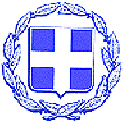 ΝΟΜΟΣ ΛΕΥΚΑΔΑΣΔΗΜΟΣ ΛΕΥΚΑΔΑΣΔΝΣΗ ΤΕΧΝΙΚΩΝ ΥΠΗΡΕΣΙΩΝΤΜΗΜΑ ΥΔΡΕΥΣΗΣ & ΑΠΟΧΕΤΕΥΣΗΣΛευκάδα   8-6-2023